Формирование самооценки индивидуальных достижениймладшего школьника.Прогалкина Наталья ЕвгеньевнаУчитель начальных классов МБОУ «СОШ № 2 с углубленным изучением английского языка»город Сосновый Бор Ленинградской области.Современное развитие нашего общества требует от школы формирования личности с полноценной жизненной самореализацией. Для решения этой основной задачи школы необходимо развитие способностей учащихся, в том числе и способностей к саморазвитию, самопознанию, адекватной оценке своих возможностей и жизненных предпочтений. Успешность решения поставленной задачи существенно зависит от сформированности у учащихся умения осуществлять контроль и оценку своих действий.Новые стандарты во главу ставят развитие общеучебных, метапредметных умений, которые включают в себя такие умения, как самоконтроль и самооценка. Самооценка – это важнейший психологический фактор формирования учебной деятельности учащегося, поэтому она играет значимую роль в становлении его индивидуальных особенностей и возрастных характеристик. Поэтому вопрос о формировании самооценки в начальных классах является актуальным в настоящее время.Умение оценить себя закладывается в самом раннем детстве, а развитие и совершенствование его происходит в течение всей жизни человека.Установлено, что одной из причин отставания учащихся в учении является слаборазвитое умение критически оценивать результаты своей учебной деятельности. Выявилась необходимость поиска эффективных способов организации оценочной деятельности учителя и ученика, начиная с первого класса.Оценочная деятельность учителя – основа для формирования самооценки у обучающихся. Самооценка формируется и развивается, если учитель демонстрирует положительное отношение к ученику, веру в его возможности, желание всеми способами помочь ему учиться. Методическая сторона сводится к применению в учебном процессе преимущественно индивидуальных эталонов, создающих условие для рефлексивной оценки учащимися своих действий.При формировании самооценки можно применять эталон, который может быть в различных формах: устной, письменной, графической. В процессе самооценки происходит операция сравнения выполненной работы с эталоном, в результате которой выявляется степень правильности работы, ее качество, выставляется оценка. Самооценка в учебном процессе происходит при помощи самоанализа своей учебной деятельности. Самооценка позволяет ставить цели, планировать способы и методы для достижения поставленных целей.Процедура самооценки включает в себя:1. Разработку учителем для каждого конкретного случая четких эталонов и критериев оценивания.2. Создание необходимого психологического настроя обучающихся на анализ собственных результатов.3. Обеспечение ситуации, когда эталоны оценивания обучающимся известны и дети самостоятельно сопоставляют с ними свои результаты, делая при этом соответствующие выводы об эффективности работы. 4. Составление обучающимися собственной программы деятельности на следующий этап обучения с учетом полученных результатов.Каждый школьник должен пройти все этапы оценочной деятельности, для того, чтобы осознать: что нужно оценивать, как оценивать, зачем оценивать, какие формы оценок существуют. Главный смысл самооценки заключается в самоконтроле обучающегося, его саморегуляции, самостоятельной экспертизе собственной деятельности и в самостимуляции. Важность самооценки не только в том, что она позволяет увидеть человеку сильные и слабые стороны своей работы, но и в том, что в основе осмысления этих результатов он получает возможность выстроить собственную программу дальнейшей деятельности.Основные функции самооценки:- констатирующая – на основе самоконтроля (что из изученного материала я знаю хорошо, а что недостаточно?);- мобилизационно-побудительная (мне многое удалось в работе, но в этом вопросе я разобрался не до конца);- проектировочная (чтобы не испытывать затруднений в дальнейшей работе, я обязательно должен повторить…).Главный смысл самооценки заключается в самоконтроле обучающегося, его саморегуляции, самостоятельной экспертизе собственной деятельности и в самостимуляции.Важность самооценки не только в том, что она позволяет увидеть человеку сильные и слабые стороны своей работы, но и в том, что в основе осмысления этих результатов он получает возможность выстроить собственную программу дальнейшей деятельности.Необходимо приучение ребенка к мысли, что человек может и должен оценивать себя сам, эта оценка самая важная, так как она позволяет двигаться дальше самостоятельно, а не оглядываться на окружающих: а что они скажут, как оценят мои действия.В повседневной педагогической практике объектом контроля является конечный результат, поэтому для формирования адекватной самооценки младших школьников мною используются следующие формы:1. «Светофор».Для самооценки детьми своего внутреннего состояния и самочувствия по отношению к выполняемым на уроке заданиям, применяется так называемый «Светофор». В первом классе предлагается детям зажигать цветные огоньки в тетрадях. Если работа на уроке прошла успешно, ученик активно работал, не испытывал трудностей при изучении нового материала, все задания были понятны, то он рисует на полях зеленый кружок: «Можно двигаться дальше». Если были небольшие затруднения, не всегда быстро справлялся с поставленной задачей или что-то осталось неясным, то в тетради рисуется желтый кружок: «Нужна небольшая помощь». Если были значительные затруднения, ученик не смог самостоятельно справиться с новой задачей, то он рисует красный кружок: «Стоп! Мне нужна помощь!» Нужно отметить, что этим приемом дети с удовольствием пользуются на протяжении всех лет обучения в начальной школе.2. «Говорящие рисунки»Если ты доволен собой, у тебя все получалось, то рисуй улыбающееся лицо.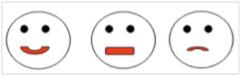 Если тебе на уроке было временами непросто, не все получалось, то рисуй такое лицо «СПОКОЙНОЕ».Если тебе на уроке было сложно, многое не получалось, то рисуй грустное лицо.                                                           3. «Лесенка успеха»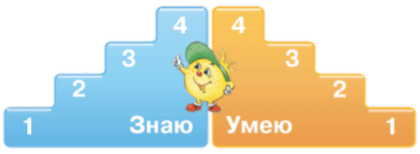 1-я ступенька – ученик не понял новое знание, ничего не запомнил, у него осталось много вопросов; с самостоятельной работой на уроке не справился;2-я и 3-я ступеньки – у ученика остались вопросы по новой теме, в самостоятельной работе были допущены ошибки;4-я ступенька – ученик хорошо усвоил новое знание и может его рассказать, в самостоятельной работе ошибок не допустил.4. «Карточка сомнений»+ - «Я понял все»;-  - «Не совсем усвоил, сомневаюсь»;? – «Не понял».На уроках чтения и окружающего мира при самостоятельной работе с текстом учащиеся делают пометки:V – УЖЕ ЗНАЛ ЭТО+  - НОВОЕ? – НЕ ПОНЯЛ, ВОЗНИК ВОПРОС0 – ДУМАЛ ИНАЧЕ5. «Волшебные линеечки»«Волшебные линеечки», описанные Г.А. Цукерман, являются безобидной и содержательной формой отметки. Эта линеечка напоминает ребенку измерительный прибор. С помощью линеечек можно измерить все что угодно. Такая оценка: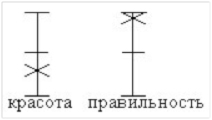 - позволяет любому ребенку увидеть свои успехи (всегда есть критерий, по которому ребенка можно оценить как успешного);- удерживает учебную функцию отметки: крестик на линеечке отражает реальное продвижение в изучаемом предметном содержании;- помогает избежать сравнения детей между собой (поскольку у каждого из них оценочная линеечка только в собственной тетрадке).Вот как можно оценить письменную работу:После самооценки наступает очередь оценки учителя. Собрав тетради, учитель ставит свои плюсики на линеечках. Совпадения детской и учительской оценок (вне зависимости оттого, низко или высоко оценил свою работу ребенок) означает: «Молодец! Ты умеешь себя оценивать». В случае завышенной, а тем более заниженной самооценки учеником своей работы, учитель еще раз раскрывает ребенку критерии оценивания и просит в следующий раз быть к себе добрее или строже.Этими линеечками можно пользоваться, когда необходимо спрогнозировать результат своей работы. Прогностическая самооценка позволяет ребенку оценить свои возможности и результаты.6. «Дерево успехов»Итоги дня можно подводить на «Дереве успехов». После уроков дети прикрепляют на дерево (нарисован плакат) плод, цветок или листок: яблоко – все удалось, цветок – неплохо поработал, но что-то не совсем получилось, листок – сегодня не получилось, но я не отчаиваюсь.7. Листы индивидуальных достижений.Для объективного и систематического оценивания учебных достижений ученика, диагностирования качества образовательного процесса на каждого ученика по основным предметам заводится «Лист индивидуальных достижений», в который заносятся планируемые результаты по учебному предмету. Успехи фиксируются условными обозначениями («Светофор»).Фиксация достижения планируемых личностных и метапредметных результатов осуществляется в листах «Мои успехи в формировании УУД».Благодаря дифференциации самооценки и оценки учащийся не чувствует себя ущербным, он понимает, что если что-то не получается сейчас, он сможет, приложив усилия и потренировавшись, выполнить задание позже и продемонстрировать положительный результат.К процессу формирования адекватной самооценки и навыков самоконтроля необходимо привлечь родителей учеников, чтобы были единые требования в школе и дома. На родительских собраниях и на индивидуальных консультациях проводятся беседы о способах формирования и значении самооценки и самоконтроля. Родители, которые принимают участие в формировании у своего ребёнка адекватной самооценки и навыков самоконтроля, впоследствии реально оценивают возможности и учебную деятельность своих детей. Опыт показывает, что при совместной работе учителя и родителей результаты получаются более высокие и поставленные цели достигаются быстрее.Ребёнок с адекватной самооценкой сможет корректировать и совершенствовать свою учебно-познавательную деятельность в школе, в дальнейшем сможет самореализоваться во взрослой жизни.С целью отслеживания результатов уровня сформированности адекватной самооценки младших школьников использовалась методика Н.Г. Лускановой «Лесенка».Следует отметить, что уже за первый год обучения были достигнуты положительные результаты работы по формированию самооценки младшего школьника:- осознанное восприятие учащимися учебного материала, понимание границ своих знаний;- повышение уровня ответственности за учебную деятельность;самооценка и самоконтроль постепенно переходят во внеучебную деятельность;- в поступках детей уже чувствуется умение предвидеть результаты их деятельности, большинство умеют прогнозировать последствия;- дети проявляют способность к оценке собственных изменений на основе чувства долга, навыков самопознания;- уверенность в способности освоения для самореализации и самоутверждения социального опыта;- умение оценить свое положение в системе социальных отношений «взрослый – сверстник - я».Анализ результатов выявленных в ходе моей работы по формированию самооценки показал, что наблюдается положительная динамика по всем основным показателям учебной деятельности учащихся, что соответствует планируемым результатам освоения основной образовательной программы начального общего образования. Следовательно, безотметочное обучение с формированием самооценки  оказало положительное влияние на личностное развитие учащихся.Литература:Виноградова Н.Ф. Контроль и оценка в начальной школе. // Начальная школа, №15, 2006Воронцов А.Б. Педагогическая технология контроля и оценки учебной деятельности. М., 2002.Ларина А. Б. Формирование познавательной самооценки учащихся в начальной школе: методическое пособие. – Калининград: КОИРО, 2011.Цукерман Г.А. Оценка без отметки. Москва – Рига: П "Эксперимент", 1999.